Emergency Services & Contacts -- 2022-2023To be provided to student prior to their arrival in the countryHosting District and Club InformationSending District and Club InformationEmergency Phone numbers and contactsLocal Contacts Two Local Non-Rotarian Contacts – (one male and one female): (school counselor, coach or principal, police officer, etc.)Local Rotary Safe House – families who have cleared background checks and have agreed to offer safe haven for the student in the event of an emergency:General Resources: (please complete with the inclusion of local resources)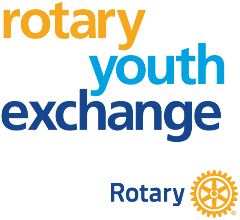 Cowboy Country Rotary Youth ExchangeRotary International District 5440Long-Term Youth Exchange2022-2023 School Year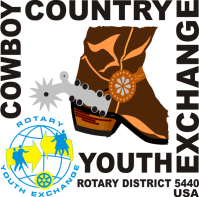 Student Name:Host Club:Club Counselor:NamePhoneEmailClub Youth Exchange Officer:NamePhoneEmailClub President:NamePhoneEmailCountry Representative:NamePhoneEmailDistrict Youth Exchange Chair:Dirk Miller307-274-2812dirkdmiller@gmail.comNamePhoneEmailDistrict Governor:Lee Varra-Nelson970-215-4949dg2223leevn@outlook.comNamePhoneEmailDistrict Youth Exchange Officer:NamePhoneEmailClub Youth Exchange Officer:NamePhoneEmailClub President:NamePhoneEmailEmergency:   911Local Police Department: U.S. Department of State: 1-866-283-9090 / jvisas@state.gov Rotary International:  1-847-866-3000   www.rotary.orgCowboy Country Youth Exchange:www.rotary5440.org Cowboy Country Rotary Youth Exchange – District 5440Long-Term Program – Crisis Management TeamStudents can contact any of these individuals in case of emergencyDirk Miller – Committee Chair – 307-274-2812,   dirkdmiller@gmail.comTerry Collins – Inbound Chair – 307-254-3914,  rotarymama@gmail.com Beth VanDeWege – Outbound Chair - 307-630-2441,  bethvandewege@gmail.com  Name 1DescriptionPhoneEmailName 2DescriptionPhoneEmailName(s) family 1Phone 1Phone 2EmailName(s) family 2Phone 1Phone 2EmailProblemNationalOr LocalAgencyNameContactNumberInformationA.I.D.S.NationalNSTD1-800-227-8922 or for Spanish1-800-344-7432Information on sexually transmitted diseasesAlcohol-DrugsNationalNational Youth Crisis Hotline1-800-442-4673Help with drugs, alcohol, sexual assault (rape), depressionLocalEatingDisordersNationalANAD-National Assoc. of Anorexia Nervosa & Associated Disorders1-847-831-3438(long distance)LocalFamily ViolenceNationalNational Domestic Violence1-800-799-7233Spanish speaking counselors on dutyLocalRapeNationalRAINN (National Rape Crisis Hotline)1-800-656-4673LocalSuicideNationalCovenant House Hotline1-800-999-9999Local